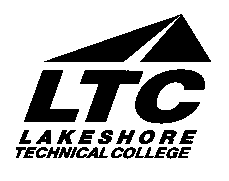 2017 - 2018 Agency Payment Pending                    	 ID No:_______________________Name: ___________________________________	Date of Birth: _________________		(Print Only)Please select only one Term    _____ Summer 2017           _____ Fall 2017             _____ Spring 2018____WIA (Great Lakes) Agency Funding is pending 	_____Other (Student Billing Approval Required)____TAA Agency Funding is pending  	____DVR Agency Funding is pending 	Agency Name_______________________________WI GI Bill Funding is pending                                     	Authorizing Person________________________Authorizing Person__________________________               	                 Phone No. ______________________________I understand that I am liable for the full payment of fees. I agree to pay Lakeshore Technical College the balance deferred if the anticipated funding as stated in this agreement is not received for any reason. Attendance records will not affect the amount due.  Initial Please_________Official withdrawals and requests for refunds or adjustments must be made in writing to Student Records at LTC-Cleveland. If you do not officially withdraw from a class, you will be responsible for full payment of that class according to the refunding policy below.If I officially withdraw from class(es) or school, I will be granted a refund (or receive a fee adjustment) in accordance with the Wisconsin Technical College System Board Refund Policy which states: students enrolling in courses are entitled to fee refunds equal to 80 percent of the fees if they withdraw before or at the time 10% of the course’s potential hours of instruction have been completed. If students withdraw after 10% but before more than 20% of the course’s potential hours of instruction have been completed, they are entitled to a fee refund equal to 60 percent of the fees. If students withdraw after 20% of the course’s potential hours of instruction have been completed, they are not entitled to a fee refund. No refunds will be considered for advanced standing test out or placement fees.Time Remaining in Class         Refund Percent99-90%	80%89-80%	60%Less than 80%	0%I understand the following:Depending on the timing of my registration, I may not receive a bill prior to the payment due dateAny amount not paid by due date will result in a late fee of $24Accounts over 120 days past due will be turned over to a collection agency and a $40 collection fee will be assessed. Accounts will also be sent to the State of Wisconsin Tax Refund Intercept Program (TRIP) or State Debt Collection (SDC).My student file will be restricted and no further enrollment will be permitted on present and future termsI will not receive grade reports or degrees Requests for official transcripts will be denied until balance due is paid in fullIf payment method is returned for insufficient funds or other reason, my account will be assessed a $25 fee_________________________________________________             ______________________(Student Signature)	(Date)